Presenter’s AgendaInsert Date of PresentationInsert Time of PresentationInsert Location Information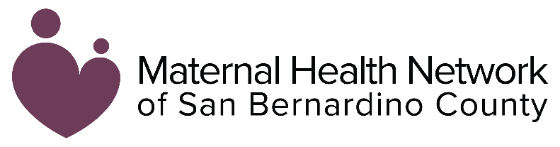 TimingTopicDescription5 minutesWelcome, Introduction & Overview of AgendaIntroduce self, organization, and experience with topicReview the three key ideas that attendees will know at the end of the presentationBriefly review the agenda or timing12 minutesPresentation of InformationProvide information focusing on the three key ideas:Finding the right providerIdentifying your support systemTips for managing stress and taking care of emotional health during pregnancy5 minutesEngagement ActivityThink-Pair-Share: What was the most important take away that you learned during our time together?Group Discussion: What can you do to manage stress and support emotional well-being during pregnancy?Reflection: Who can you reach out to if you find yourself struggling emotionally during pregnancy or after delivery?5 minutesQuestionsParticipants pose questions and the presenter responds3 minutes ClosingPresenter thanks the attendees and provides additional resources regarding the topic